Paul William BrehmSeptember 18, 1915 – July 22, 1976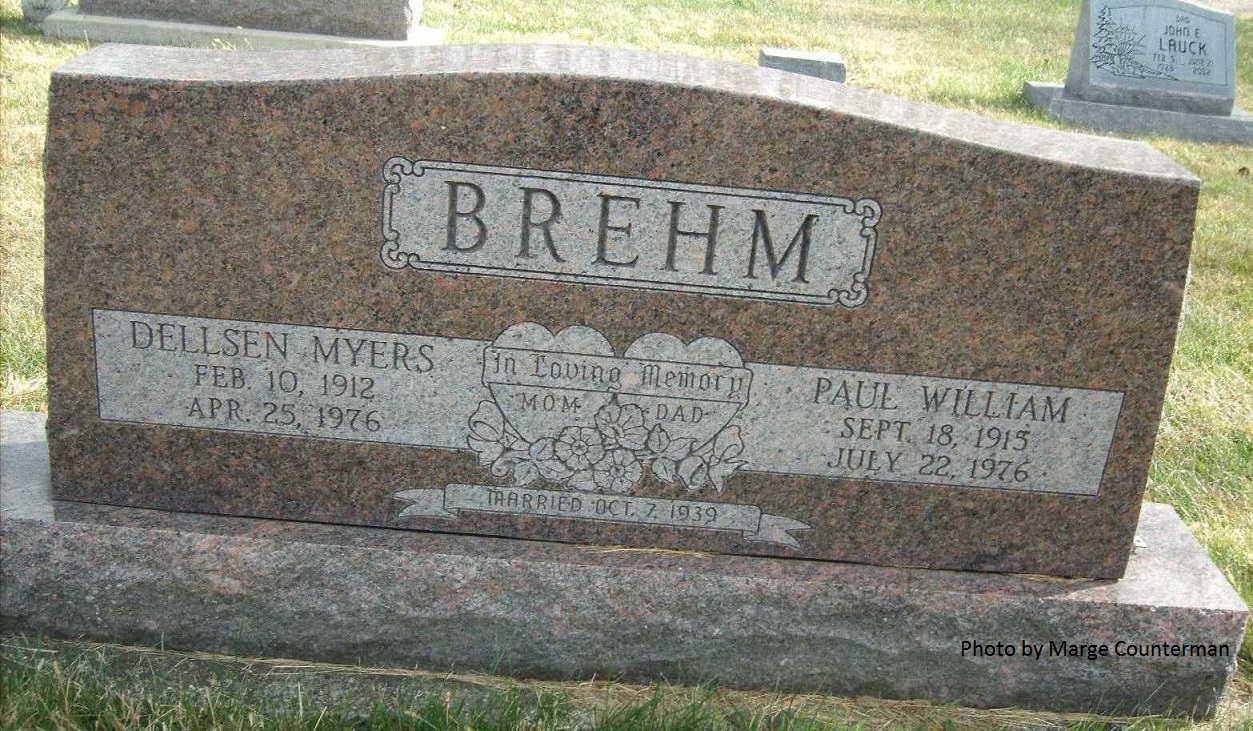 Adams Public Library System (Decatur, IN) online obit abstractsPublication:  Decatur Daily Democrat; Date: 22 JUL 1976, p. 5Title: Brehm, Paul W.Subject:  Obituaries -- B -- 1970-1979Abstract:  Age 60Born: September 18,1915Died: Thursday, July 22,1976Married: Dellsen Myers on October 7,1939Parents: Fred & Leota Kanorr BrehmNotes:  DPL Scrapbook 4-7-5